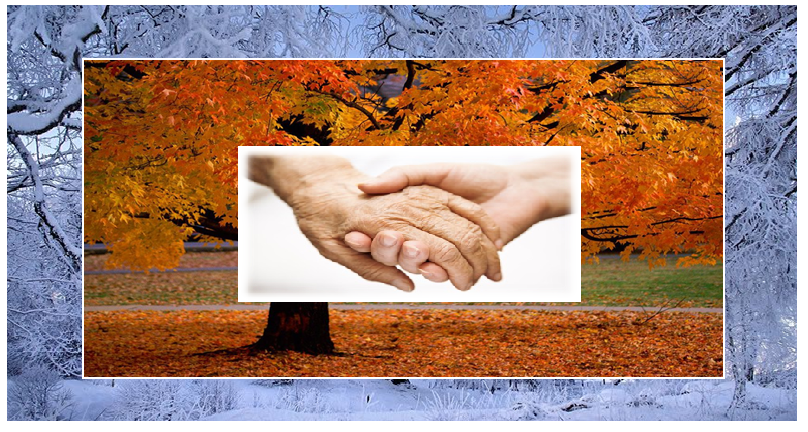 FARBY MOJEJ STARKEJ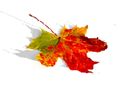 Vždy, keď príde jeseň, to listy padajú,                            opúšťajú stromy, na zem si sadajú.                                      Farebná nádhera, ktorá pri tom vzniká,                                                do každého z nás tak trochu preniká.                                         Iná jeseň navštívila moju milú starkú,                                                                   bezfarebná, samá vráska, nie ako tá z parku.                              Zmenila ju jeseň žitia, aj keď málo vládze,                                             rodina ju vníma ako silnú kamikadze.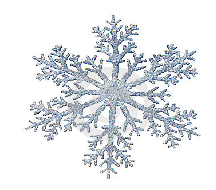 Vždy, keď príde zima ,to sneh poletuje,                                                      kam práve dopadne, tam si vegetuje.                                         A biela nádhera, ktorá pri tom vzniká,                                  prirodzenou krásou, čistotou vyniká.                                     Taká zima navštívila moju milú starkú,                                 by jej vlasy zafarbila na štýl zimy v parku.                  Zmenila ju zima žitia, naozaj nevládze,                                   to čo sa však nezmenilo, to je kamikadze.   Tadeáš Madlen  7.A            